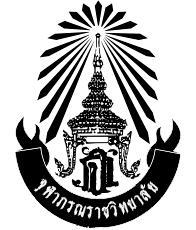 แผนการจัดการเรียนรู้ฉบับย่อและแผนการประเมินผลการเรียนรู้กลุ่มสาระการเรียนรู้ศิลปะ     	              รหัสวิชา  ศ30102  		       รายวิชา  สุนทรียนาฏศิลป์ชั้นมัธยมศึกษาปีที่ 5   ภาคเรียนที่ 2   ปีการศึกษา  2558 เวลา  20  ชั่วโมง      จำนวน 0.5  หน่วยกิตอาจารย์ผู้สอน  คำอธิบายรายวิชา 	ศึกษาประวัติความเป็นมาของนาฏศิลป์ การละคร และบทบาทของบุคคลสำคัญ ในวงการนาฏศิลป์                และการละคร 	มีทักษะในการบรรยาย อภิปราย เปรียบเทียบ วิเคราะห์ วิจารณ์การแสดงนาฏศิลป์และนาฏศิลป์สากล ตามองค์ประกอบของการแสดงได้	สามารถสร้างสรรค์การแสดงทางนาฏศิลป์ไทย และสากลตามความถนัด และสร้างสรรค์สุนทรียภาพทางนาฏศิลป์ไทย  เห็นคุณค่า และเกิดความชื่นชม ในนาฏศิลป์ที่เป็นมรดกและเป็นเอกลักษณ์ของชาติตัวชี้วัด	ศ3.1 ม.5/1 ,ศ3.1 ม.5/2 , ศ3.1 ม.5/3 , ศ3.1 ม.5/4 , ศ3.1 ม.5/5 , ศ3.1 ม.5/6,ศ3.1 ม.5/7,ศ3.1 ม.5/7 ศ3.1 ม.5/8 ศ3.2 ม.5/1 , ศ3.2 ม.5/2 , ศ3.2 ม.5/3 ,ศ3.2 ม.5/4รวมทั้งหมด  12 ตัวชี้วัดมาตรฐาน ศ 3.1  เข้าใจและแสดงออกทางนาฏศิลป์อย่างสร้างสรรค์วิเคราะห์วิพากษ์ วิจารณ์คุณค่านาฏศิลป์ถ่ายทอดความรู้สึกความคิดอย่างอิสระชื่นชมและประยุกต์ใช้ในชีวิตประจำวัน(สาระที่ 3 นาฏศิลป์ มาตรฐาน ศ 3.1)3.1.1 มีทักษะในการแสดงหลากหลายรูปแบบ3.1.2 สร้างสรรค์ละครสั้นในรูปแบบที่ชื่นชอบ3.1.3 ใช้ความคิดริเริ่มในการแสดงแสดงนาฏศิลป์เป็นคู่และเป็นหมู่3.1.4 วิจารณ์การแสดงตามหลักนาฏศิลป์และการละคร3.1.5 วิเคราะห์แก่นของการแสดงนาฏศิลป์และการละครที่ต้องการสื่อความหมายในการแสดง3.1.6 บรรยายและวิเคราะห์อิทธิพลของเครื่องแต่งกายแสงสีเสียงฉากอุปกรณ์และสถานที่ที่มีผลต่อ                                การแสดง3.1.7 พัฒนาและใช้เกณฑ์การประเมินในการประเมินการแสดง3.1.8 วิเคราะห์ท่าทางและการเคลื่อนไหวของผู้คนในชีวิตประจำวันและนำมาประยุกต์ใช้ในการแสดงมาตรฐาน ศ 3.2  เข้าใจความสัมพันธ์ระหว่างนาฏศิลป์ประวัติศาสตร์และวัฒนธรรมเห็นคุณค่าของนาฏศิลป์ที่เป็นมรดกทางวัฒนธรรมภูมิปัญญาท้องถิ่นภูมิปัญญาไทยและสากล (สาระที่ 3 นาฏศิลป์ มาตรฐาน                     ศ 3.2)3.2.1 เปรียบเทียบการนำการแสดงไปใช้ในโอกาสต่างๆ3.2.2 อภิปรายบทบาทของบุคคลสำคัญในวงการนาฏศิลป์และการละครของประเทศไทยในยุคสมัย3.2.3 บรรยายวิวัฒนาการของนาฏศิลป์และการละครไทยตั้งแต่อดีตจนถึงปัจจุบัน3.2.4 นำเสนอแนวคิดในการอนุรักษ์นาฏศิลป์ไทย3.กำหนดการสอนและจุดประสงค์การเรียนรู้4.  แผนการประเมินผลการเรียนรู้และการมอบหมายงาน	
      การสอนราย วิชาสุนทรียนาฏศิลป์ไทย รหัสวิชา ศ 30102  ประจำภาคเรียนที่  2  ปีการศึกษา 2558      ประเมินเป็นอัตราส่วนดังนี้คะแนนระหว่างภาค : คะแนนปลายภาค  =      80  :  20 คะแนนระหว่างภาค   =  คะแนนสอบก่อนกลางภาค  +  คะแนนสอบกลางภาค  +  คะแนนสอบหลังกลางภาค +คะแนนจิตพิสัย =   30 + 20 +20 + 10  แผนการประเมินผลการเรียน คือ              4.1  ประเมินจากงานหรือการบ้านที่มอบหมาย 		 	 50 	คะแนน4.2  ประเมินจากการสังเกตพฤติกรรมการเรียนของนักเรียน : จิตพิสัย 10	คะแนน4.3  ประเมินจากการสอบกลางภาค				 20	คะแนน4.4  ประเมินจากการสอบปลายภาค				 20	คะแนน                                                                        รวม                     100      คะแนน4.1  ประเมินจากงานหรือการบ้านที่มอบหมาย ( 50 คะแนน)4.2  ประเมินจากการสังเกตพฤติกรรมการเรียนของนักเรียน : จิตพิสัย (10 คะแนน)	 การประเมินพฤติกรรมการเรียนการสอนรายวิชาสุนทรียนาฏศิลป์ไทย รหัสวิชา ศ30102  ประจำภาคเรียนที่  2  ปีการศึกษา 2558  ได้กำหนดหัวข้อการประเมินได้ดังแสดงในตารางข้างล่างการแบบประเมิน สมรรถนะผู้เรียน 5   ด้านของนักเรียนวิชาการแสดงนาฏศิลป์รหัสวิชา ศ 30102      ชั้นมัธยมศึกษาปีที่ 5     ประจำภาคเรียนที่ 2       ปีการศึกษา 2558โดยกำหนดรายการประเมินดังแสดงในตารางข้างล่างแบบประเมิน สมรรถนะผู้เรียน 5 ด้าน                                                                                                                                                        ลงชื่อ............................................ผู้ประเมิน	  ............../.............../...........เกณฑ์การให้คะแนนพฤติกรรมที่ปฏิบัติชัดเจนและสม่ำเสมอ   ให้ 3 คะแนนพฤติกรรมที่ปฏิบัติชัดเจนและบ่อยครั้ง     ให้ 2 คะแนนพฤติกรรมที่ปฏิบัติบางครั้ง                   ให้ 1 คะแนน	แบบประเมิน คุณลักษณะอันพึงประสงค์ 8 ด้าน                                                                                                                                                              ลงชื่อ............................................ผู้ประเมิน                                                                                        ............../.............../.............เกณฑ์การให้คะแนนพฤติกรรมที่ปฏิบัติชัดเจนและสม่ำเสมอ       ให้ 3 คะแนนพฤติกรรมที่ปฏิบัติชัดเจนและบ่อยครั้ง        ให้ 2 คะแนนพฤติกรรมที่ปฏิบัติบางครั้ง                      ให้ 1 คะแนน4.3   ประเมินจากการสอบกลางภาค ( 20 คะแนน)กำหนดสอบกลางภาคระหว่างวันที่ ………………………….เวลาที่ใช้ในการสอบ 60 นาที เนื้อหาสาระการเรียนรู้ และลักษณะข้อสอบที่ใช้ในการสอบกลางภาค
มีรายละเอียดดังนี้4.4.  ประเมินจากการสอบปลายภาค   ( 20 คะแนน) กำหนดสอบปลายภาคระหว่างวันที่ …………………………..   เวลาที่ใช้ในการสอบ    60 นาที  หัวข้อ/เนื้อหา     และลักษณะข้อสอบมีรายละเอียดดังตารางแบบลงทะเบียน การประชุมเชิงปฏิบัติการ การจัดทำแผนการจัดการเรียนรู้ฉบับย่อระดับชั้นมัธยมศึกษาปีที่ 5สาขาวิชา ศ30102 สุนทรียนาฏศิลป์บันทึกข้อความ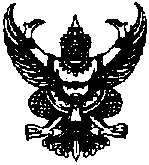 ส่วนราชการ	โรงเรียนจุฬาภรณราชวิทยาลัย  พิษณุโลกที่…………………............................วันที่  ๒๕ เมษายน   ๒๕๕๘เรื่อง     รายงานประเด็นที่แก้ไขปรับปรุงเปลี่ยนแปลงเรียน   ประธานกลุ่มโรงเรียนวิทยาศาสตร์ภูมิภาค         จากการประชุมเชิงปฏิบัติการ การจัดทำแผนการเรียนรู้ฉบับย่อ ระดับชั้นมัธยมศึกษาปีที่ ๕ หลักสูตรโรงเรียนวิทยาศาสตร์ภูมิภาค (ฉบับปรับปรุง ๒๕๕๗) กลุ่มโรงเรียนจุฬาภรณราชวิทยาลัย (โรงเรียนวิทยาศาสตร์ภูมิภาค) วันที่ ๒๕-๒๖ เมษายน ๒๕๕๘ ณ โรงแรมอมรินทร์ลากูน จังหวัดพิษณุโลก ขอให้ดำเนินการดังนี้	คณะกลุ่มทำงาน ขอรายงานประเด็นที่ขอปรับปรุงแก้ไข ดังนี้คำอธิบายรายวิชา- ปรับลำดับความสำคัญของเนื้อหา (รายละเอียดดังเอกสารแนบ)                                                                 - เรียบเรียงเนื้อหา                 ๒. ตัวชี้วัด-  วิเคราะห์ความสอดคล้อง ของคำอธิบายรายวิชา และตัวชี้วัด  (รายละเอียดตามเอกสารแนบ)                                                  -  เรียบเรียงลำดับความสำคัญ ให้ตรงกับคำอธิบายรายวิชา      ๓. กำหนดการสอนและจุดประสงค์การเรียนรู้- ปรับสาระสำคัญ และกิจกรรมการเรียน ให้สอดคล้องกับคำอธิบายรายวิชา และตัวชี้วัด                 ๔. เพิ่มโครงสร้างรายวิชาลงชื่อ........................................................ผู้ทรงคุณวุฒิ           ลงชื่อ.......................................ประธานกลุ่มทำงาน           (นางสาวรัชดาพร   สุคโต)                                       (นางจุฑาทิพย์  จิตกำเหนิด)แผนการจัดการเรียนรู้ฉบับย่อและแผนการประเมินผลการเรียนรู้กลุ่มสาระการเรียนรู้ศิลปะ     	              รหัสวิชา  ศ30102  		       รายวิชา  สุนทรียนาฏศิลป์ชั้นมัธยมศึกษาปีที่ 5   ภาคเรียนที่ 2   ปีการศึกษา  2558 เวลา  20  ชั่วโมง      จำนวน 0.5  หน่วยกิตอาจารย์ผู้สอน  คำอธิบายรายวิชา 	ศึกษาหลักการแสดงนาฏศิลป์ และการละคร เพื่อสื่อความหมาย อิทธิพลของเครื่องแต่งกาย แสงสี ฉาก อุปกรณ์ และสถานที่ที่มีผลต่อการแสดง ประวัติความเป็นมาของนาฏศิลป์ การละคร และบทบาทของบุคคลสำคัญ    ในวงการนาฏศิลป์ และการละคร 	มีทักษะในการบรรยาย อภิปราย เปรียบเทียบ วิเคราะห์  วิจารณ์แก่นของการแสดงนาฏศิลป์ และการละคร ทั้งของไทยและสากล  สามารถแสดงออกทางนาฏศิลป์ตามความถนัดได้อย่างหลากหลาย  สร้างสรรค์ละครสั้นในรูปแบบที่ชื่นชอบ ใช้ความคิดสร้างสรรค์ในการแสดงนาฏศิลป์เป็นคู่ และหมู่ พัฒนาและใช้เกณฑ์การประเมินการแสดง	เพื่อเสริมสร้างสุนทรียภาพทางด้านนาฏศิลป์ให้เกิดแนวคิดในการอนุรักษ์นาฏศิลป์ไทย เห็นคุณค่าและเกิดความชื่นชม ในนาฏศิลป์ที่เป็นมรดกและเป็นเอกลักษณ์ชาติ   กล้าแสดงออกร่วมกิจกรรมด้วยความสนุกสนาน    นำไปใช้ในชีวิตประจำวันสาระที่ 3 นาฏศิลป์รหัสตัวชี้วัด	ศ3.1 ม.5/1 ,ศ3.1 ม.5/2 , ศ3.1 ม.5/3 , ศ3.1 ม.5/4 , ศ3.1 ม.5/5 , ศ3.1 ม.5/6,ศ3.1 ม.5/7,ศ3.1 ม.5/8ศ3.2 ม.5/1 , ศ3.2 ม.5/2 , ศ3.2 ม.5/3 ,ศ3.2 ม.5/4รวมทั้งหมด  12 ตัวชี้วัดมาตรฐาน ศ 3.1  เข้าใจและแสดงออกทางนาฏศิลป์อย่างสร้างสรรค์วิเคราะห์วิพากษ์ วิจารณ์คุณค่านาฏศิลป์ถ่ายทอดความรู้สึกความคิดอย่างอิสระชื่นชมและประยุกต์ใช้ในชีวิตประจำวัน(สาระที่ 3 นาฏศิลป์ มาตรฐาน ศ 3.1)3.1.1 มีทักษะในการแสดงหลากหลายรูปแบบ3.1.2 สร้างสรรค์ละครสั้นในรูปแบบที่ชื่นชอบ3.1.3 ใช้ความคิดริเริ่มในการแสดงแสดงนาฏศิลป์เป็นคู่และเป็นหมู่3.1.4 วิจารณ์การแสดงตามหลักนาฏศิลป์และการละคร3.1.5 วิเคราะห์แก่นของการแสดงนาฏศิลป์และการละครที่ต้องการสื่อความหมายในการแสดง3.1.6 บรรยายและวิเคราะห์อิทธิพลของเครื่องแต่งกายแสงสีเสียงฉากอุปกรณ์และสถานที่ที่มีผลต่อ                                การแสดง3.1.7 พัฒนาและใช้เกณฑ์การประเมินในการประเมินการแสดง3.1.8 วิเคราะห์ท่าทางและการเคลื่อนไหวของผู้คนในชีวิตประจำวันและนำมาประยุกต์ใช้ในการแสดงสัปดาห์ที่(วันที่)คาบที่หัวข้อ/สาระการเรียนรู้มาตรฐาน/ตัวชี้วัดสาระสำคัญคะแนน11( 1ชม.)ปฐมนิเทศ-  โครงสร้างรายวิชา สุนทรียนาฏศิลป์-  ภาระงานที่นักเรียนต้องปฏิบัติและส่งตาม   กำหนดเวลาได้-  กระบวนการจัดการเรียนรู้และการวัดผลประเมินผล- รู้แหล่งเรียนรู้ค้นคว้าเพิ่มเติม-1-41-4(4ชม.)สุนทรียศาสตร์นาฏศิลป์ไทยศ.3.1       ม.5/1 ม.5/5ม.5/6ม.5/7ศ.3.2	    ม.5/3นาฏศิลป์และการละครไทยเป็นศิลปะประจำชาติซึ่งมีลักษณะที่แตกต่างกันออกไปตามแต่ละยุคสมัยและมีเอกลักษณ์เฉพาะท้องถิ่นแต่ละภาคที่แสดงให้เห็นถึงคุณค่าความงาม ของลีลาการเคลื่อนไหวความหมายและความเป็นมา  ประเภท  คุณค่าและความงามของนาฏศิลป์ไทยความหมายและความเป็นมาคุณค่าและความงามบทเพลงร้องและทำนองเพลงการแต่งกายการฝึกหัดและคัดเลือกผู้แสดงรูปแบบของการแสดงนาฏศิลป์การแสดงมหรสพต่างๆ เช่น โขน ละคร การละเล่นของหลวง 
หุ่นละครหลวง หุ่นละครเล็ก 
หุ่นกระบอก หนังใหญ่ 
หนังตะลุง เป็นต้นการแสดงเบ็ดเตล็ด รำเดี่ยว รำคู่ 
รำหมู่การแสดงพื้นเมืองประวัติการแต่งกายนาฏศิลป์ไทยความสำคัญของเครื่องแต่งกายประเภทเครื่องแต่งกายนาฏศิลป์ไทย (แบบยืนเครื่อง, แบบพันทาง,
แบบพื้นเมือง, แบบเบ็ดเตล็ด)ส่วนประกอบของเครื่องแต่งกาย
(พัสตราภรณ์, ศิราภรณ์ ,ถนิม-
พิมพาภรณ์)105-85-8(4 ชม.)การละครไทยและละครสร้างสรรค์
ศ.3.1       ม.5/1ม.5/2 ม.5/6ม.5/7ประวัติการละครไทย สืบทอดมาตั้งแต่สมัยอยุธยาจนถึงสมัยกรุงรัตนโกสินทร์ส่วนละครสร้างสรรค์เป็นละครเพื่อการเรียนรู้ ใช้ความคิดและจินตนาการถ่ายทอดเรื่องราวอย่างสร้างสรรค์ประวัติการละครไทยความหมายของละครความมุ่งหมายและประโยชน์ของ
การแสดงละครขั้นตอนการแสดงละครองค์ประกอบของละครประวัติการละครไทย(สมัยน่านเจ้า-สมัยกรุงรัตนโกสินทร์)ประเภทของละครไทยวิวัฒนาการละครไทยละครสร้างสรรค์ความเป็นมาของละครสร้างสรรค์องค์ประกอบละครสร้างสรรค์การแสดงละครสร้างสรรค์109-109-10(2 ชม.)บุคคลสำคัญในวงการนาฏศิลป์ไทย
ศ.3.2       ม.5/1ม.5/2บุคคลสำคัญในวงการนาฏศิลป์และ
การละครของไทยยุคสมัยต่างๆและบุคคลสำคัญในวงการนาฏศิลป์และ
การละครของไทยที่ควรรู้จักบุคคลเหล่านี้มีความสำคัญต่อพัฒนาการของวงการนาฏศิลป์ไทยบุคคลสำคัญในวงการนาฏศิลป์และ
การละครของไทยยุคสมัยต่างๆบุคคลสำคัญในวงการนาฏศิลป์และ
การละครของไทยที่ควรรู้จัก101111(1ชม.)สอบกลางภาคตามตารางของโรงเรียน- สุนทรียศาสตร์นาฏศิลป์ไทย- การละครไทยและละครสร้างสรรค์- บุคคลสำคัญในวงการนาฏศิลป์ไทย2012-1412-14(3ชม.)ความสัมพันธ์ระหว่างวัฒนธรรมไทยกับการแสดงนาฏศิลป์ศ.3.1        ม.5/6ม.5/7ศ.3.2ม.5/3  วัฒนธรรมไทยกับการแสดงนาฏศิลป์มีความสัมพันธ์กันมาช้านานและการบูรณาการวิถีชีวิตและอาชีพเพื่อศิลปะการแสดงความสัมพันธ์ระหว่างวัฒนธรรมไทยกับการแสดงนาฏศิลป์การแสดงนาฏศิลป์ในโอกาสต่างๆการแสดงที่แสดงได้ในงานมงคลการแสดงที่แสดงได้ในงานอวมงคลการแสดงที่แสดงได้ทั้งงานมงคลและงานอวมงคล1015-1715-17(3ชม.)เทคนิคการจัดการแสดงและประเมินคุณภาพการแสดงศ.3.1           ม.5/7 ม.5/8เทคนิคและประเมินคุณภาพการแสดงเทคนิคการจัดการแสดงและการชมนาฏศิลป์วิจารณ์การแสดงตามหลักนาฏศิลป์และการละครวิเคราะห์แก่นของการแสดงนาฏศิลป์และการละครที่ต้องการสื่อความหมายในการแสดงวิเคราะห์อิทธิพลของเครื่องแต่งกาย แสง สี เสียง ฉาก อุปกรณ์ และสถานที่ที่มีผลต่อการแสดง   518-2018-20(3ชม.)การสร้างสรรค์ผลงานการแสดงศ.3.1      ม.5/7 ม.5/8การวิเคราะห์ท่าทาง การเคลื่อนไหวของผู้คนในชีวิตประจำวัน เพื่อนำมาประยุกต์ใช้ในการแสดงจะนำมาสู่การอนุรักษ์และพัฒนานาฏศิลป์ไทยและสากลวิเคราะห์ท่าทาง และการเคลื่อนไหวของผู้คนในชีวิตประจำวันและนำมาประยุกต์ใช้ในการแสดงการสร้างสรรค์ผลงานนาฏศิลป์ไทยการแสดงความคิดเห็นในการอนุรักษ์นาฏศิลป์และภูมิปัญญาไทย   52121(1ชม.)สอบปลายภาคตามตารางของโรงเรียน- ความสัมพันธ์ระหว่างวัฒนธรรมไทยกับการแสดงนาฏศิลป์- เทคนิคการจัดการแสดงและประเมินคุณภาพการแสดง- การสร้างสรรค์ผลงานการแสดง20รายการรูปแบบของงานวันที่มอบหมายกำหนดส่งเวลาที่นักเรียนควรใช้(นาที)คะแนน1.  ให้นักเรียนนำเสนอเกี่ยวกับเนื้อหาของคุณค่าและความงามของนาฏศิลป์  งานกลุ่มสัปดาห์ที่ 2    สัปดาห์ที่ 3  วันละ 10 นาที รวม 3 วัน       30 นาที 152.รำวงมาตรฐาน 5 เพลงงานเดี่ยวสัปดาห์ที่ 11ในคาบเรียน50 นาที 153.ให้นักเรียนนำเสนอการแสดงวัฒนธรรมพื้นเมืองของแต่ละภาคโดยแบ่งออกเป็น 4 ภาค (เหนือ กลาง อิสาน ใต้)งานกลุ่มสัปดาห์ที่ 12สัปดาห์ที่ 13วันละ 20 นาที รวม 3 วัน  60 นาที20หัวข้อการประเมินผลการประเมินผลการประเมินผลการประเมินหัวข้อการประเมินดีเยี่ยม(2)ปานกลาง(1)ต้องปรับปรุง(0)1. การตรงต่อเวลา 2 คะแนน- เข้าชั้นเรียนตรงเวลา 
- ส่งงานตรงเวลา       2. ความซื่อสัตย์ 2 คะแนน- ทำงานด้วยความสุจริต  - ปฏิบัติตามระเบียบ กฎ ข้อบังคับของโรงเรียนอย่างเคร่งครัด  3. มีวินัย 2 คะแนน4. ความรับผิดชอบ 2 คะแนน-  เอาใจใส่งานที่ได้รับมอบหมายเต็มความสามารถ 5. มารยาทดี 2 คะแนน
  พูดจาสุภาพ กริยาอ่อนน้อม สมรรถนะที่ประเมินระดับคะแนนระดับคะแนนระดับคะแนนสมรรถนะที่ประเมิน3211. ความสามารถในการสื่อสาร    1.1 มีความสามารถในการรับ – ส่งสาร    1.2 มีความสามารถในการถ่ายทอดความรู้ ความคิด ความเข้าใจของตนเอง โดยใช้ภาษาอย่างเหมาะสม    1.3 ใช้วิธีการสื่อสารที่เหมาะสม2. ความสามารถในการคิด    2.1 มีความสามารถในการคิดวิเคราะห์ เพื่อการสร้างองค์ความรู้    2.2 มีความสามารถในการคิดเป็นระบบ เพื่อการสร้างองค์ความรู้3. ความสามารถในการแก้ปัญหา    3.1 แก้ปัญหาโดยใช้เหตุผล    3.2 แสวงหาความรู้มาใช้ในการแก้ปัญหา    3.3 ตัดสินใจโดยคำนึงถึงผลกระทบต่อตนเองและผู้อื่น4. ความสามารถในการใช้ทักษะชีวิต    4.1 ทำงานและอยู่ร่วมกับผู้อื่นด้วยความสัมพันธ์อันดี    4.2 มีวิธีแก้ไขความขัดแย้งอย่างเหมาะสม5. ความสามารถในการใช้เทคโนโลยี    5.1 เลือกใช้ข้อมูลในการพัฒนาตนเองอย่างเหมาะสม    5.2 เลือกใช้ข้อมูลในการทำงานและอยู่ร่วมกับผู้อื่นอย่างเหมาะสมคุณลักษณะอันพึงประสงค์ด้านรายการประเมินระดับคะแนนระดับคะแนนระดับคะแนนคุณลักษณะอันพึงประสงค์ด้านรายการประเมิน3211.รักชาติ ศาสน์ กษัตริย์1.1 มีความรักและภูมิใจในความเป็นชาติ1.รักชาติ ศาสน์ กษัตริย์1.2 ปฏิบัติตนตามหลักธรรมของศาสนา1.รักชาติ ศาสน์ กษัตริย์1.3 แสดงออกถึงความจงรักภักดีต่อพระมหากษัตริย์2. ซื่อสัตย์สุจริต2.1 ปฏิบัติตามระเบียบการสอนและไม่ลอกการบ้าน2. ซื่อสัตย์สุจริต2.2 ประพฤติ ปฏิบัติ ตรงต่อความเป็นจริงต่อตนเอง2. ซื่อสัตย์สุจริต2.3 ประพฤติ ปฏิบัติ ตรงต่อความเป็นจริงต่อผู้อื่น3. มีวินัย3.1 เข้าเรียนตรงต่อเวลา3. มีวินัย3.2 แต่งกายเรียบร้อยเหมาะกับกาลเทศะ3. มีวินัย3.3 ปฏิบัติตามกฎระเบียบของห้องและของโรงเรียน4. ใฝ่เรียนรู้4.1 แสวงหาข้อมูลจากแหล่งเรียนรู้ต่างๆ4. ใฝ่เรียนรู้4.2มีการจดบันทึกความรู้อย่างเป็นระบบ4. ใฝ่เรียนรู้4.3 สรุปความรู้ได้อย่างมีเหตุผล5. อยู่อย่างพอเพียง5.1 ใช้ทรัพย์สินและสิ่งของของโรงเรียนอย่างประหยัด5. อยู่อย่างพอเพียง5.2 ใช้อุปกรณ์การเรียนอย่างประหยัดและรู้คุณค่า5. อยู่อย่างพอเพียง5.3 ใช้จ่ายอย่างประหยัดและมีการเก็บออมเงิน6. มุ่งมั่นในการทำงาน6.1 มีความตั้งใจและพยายามในการทำงานที่ได้รับมอบหมาย6. มุ่งมั่นในการทำงาน6.2 มีความอดทนและไม่ท้อแท้ต่ออุปสรรค เพื่อให้งานสำเร็จ7. รักความเป็นไทย7.1 มีจิตสำนึกในการอนุรักษ์วัฒนธรรมและภูมิปัญญาไทย7.2 เห็นคุณค่าและปฏิบัติตนตามวัฒนธรรมไทย8. มีจิตสาธารณะ8.1 รู้จักการให้เพื่อส่วนรวมและเพื่อผู้อื่น8. มีจิตสาธารณะ8.2 แสดงออกถึงการมีน้ำใจหรือการให้ความช่วยเหลือผู้อื่น8. มีจิตสาธารณะ8.3 เข้าร่วมกิจกรรมบำเพ็ญตนเพื่อส่วนรวมเมื่อมีโอกาสหัวข้อ/เนื้อหาที่ใช้ในการสอบลักษณะและจำนวนข้อสอบคะแนนความหมายและที่มาของนาฏศิลป์ไทยอัตนัย 1 ข้อ (ชนิดบรรยายหรือเติมคำ)2คุณค่าและความงามของนาฏศิลป์ไทยอัตนัย 1 ข้อ (ชนิดบรรยายหรือเติมคำ)2รูปแบบของการแสดงนาฏศิลป์อัตนัย 4 ข้อ (ชนิดบรรยายหรือเติมคำ)8ประวัติการแต่งกายอัตนัย 1 ข้อ (ชนิดบรรยายหรือเติมคำ)2ประวัติการละครไทยอัตนัย 1 ข้อ (ชนิดบรรยายหรือเติมคำ)2การละครสร้างสรรค์อัตนัย 1 ข้อ (ชนิดบรรยายหรือเติมคำ)2บุคคลสำคัญในวงการนาฏศิลป์ไทยอัตนัย 1 ข้อ (ชนิดบรรยายหรือเติมคำ)2รวมรวม20หัวข้อการประเมินลักษณะและจำนวนข้อสอบคะแนนความสัมพันธ์ระหว่างวัฒนธรรมไทยกับการแสดงนาฏศิลป์อัตนัย 5 ข้อ (ชนิดบรรยายหรือเติมคำ)10เทคนิคการจัดการแสดงและการชมนาฏศิลป์อัตนัย 1 ข้อ (ชนิดบรรยายหรือเติมคำ)3ประเมินคุณภาพการแสดงอัตนัย 2 ข้อ (ชนิดบรรยายหรือเติมคำ)4การแสดงความคิดเห็นในการอนุรักษ์นาฏศิลป์และภูมิปัญญาไทยอัตนัย 2 ข้อ (ชนิดบรรยายหรือเติมคำ)3รวมรวม20ลำดับที่ชื่อ - สกุลโรงเรียนตำแหน่งเบอร์โทรศัพท์ติดต่อ1นางจุฑาทิพย์  จิตกำเหนิดจุฬาภรณราชวิทยาลัย พิษณุโลกประธาน092-479-38982นางสาวสุภารัตน์  ศรีคงจุฬาภรณราชวิทยาลัย ชลบุรีรองประธาน083-264-86753นางสาวกนิษฐา  สอนชาจุฬาภรณราชวิทยาลัย บุรีรัมย์กรรมการ        098-961-23344นางสาวภาวิณี แตงฉำจุฬาภรณราชวิทยาลัย เพชรบุรีประชาสัมพันธ์086-175-95475นายพีระพงษ์ เตียนจันทึกจุฬาภรณราชวิทยาลัย ลพบุรีกรรมการและเลขานุการ086-828-5552